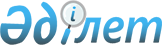 Об утверждении Правил выплаты имущественного вреда, причиненного лицу, оправданному по суду, подозреваемому, обвиняемому, подсудимому, в отношении которых вынесено постановление суда, органа уголовного преследования о прекращении уголовного дела, в результате незаконных действий органа, ведущего уголовный процессПостановление Правительства Республики Казахстан от 21 ноября 2014 года № 1218.
      Примечание РЦПИ!
      Вводится в действие с 1 января 2015 года
      В соответствии со статьей 40 Уголовно-процессуального кодекса Республики Казахстан от 4 июля 2014 года Правительство Республики Казахстан ПОСТАНОВЛЯЕТ:
      1. Утвердить прилагаемые Правила выплаты имущественного вреда, причиненного лицу, оправданному по суду, подозреваемому, обвиняемому, подсудимому, в отношении которых вынесено постановление суда, органа уголовного преследования о прекращении уголовного дела, в результате незаконных действий органа, ведущего уголовный процесс.
      2. Настоящее постановление вводится в действие с 1 января 2015 года и подлежит официальному опубликованию. Правила выплаты имущественного вреда, причиненного лицу, оправданному по суду, подозреваемому, обвиняемому, подсудимому, в отношении которых вынесено постановление суда, органа уголовного преследования о прекращении уголовного дела, в результате незаконных действий органа, ведущего уголовный процесс 1. Общие положения
      1. Настоящие Правила выплаты имущественного вреда, причиненного лицу, оправданному по суду, подозреваемому, обвиняемому, подсудимому, в отношении которых вынесено постановление суда, органа уголовного преследования о прекращении уголовного дела, в результате незаконных действий органа, ведущего уголовный процесс (далее - Правила), разработаны в соответствии со  статьями 38, 39, 40 Уголовно-процессуального кодекса Республики Казахстан от 4 июля 2014 года и определяют порядок выплат в возмещение имущественного вреда, причиненного в результате незаконных действий органа, ведущего уголовный процесс.
      2. В случаях незаконного задержания, содержания под стражей, домашнего ареста, временного отстранения от должности, помещения в специальную медицинскую организацию, осуждения, применения принудительных мер медицинского характера, проведения негласных следственных действий право на возмещение имущественного вреда имеют:
      1) лица, оправданные по суду, а равно подозреваемые, обвиняемые, подсудимые, в отношении которых вынесено постановление суда, органа уголовного преследования о прекращении уголовного дела за отсутствием события уголовного правонарушения, за отсутствием в деянии состава уголовного правонарушения, за отсутствием жалобы потерпевшего – по делам об уголовных правонарушениях, предусмотренных частями второй и третьей статьи 32 Уголовно-процессуального кодекса Республики Казахстан, за исключением случаев, предусмотренных частью четвертой статьи 32 Уголовно-процессуального кодекса Республики Казахстан, а также при отказе частного обвинителя от обвинения – по делам об уголовных правонарушениях, предусмотренных частью второй статьи 32 Уголовно-процессуального кодекса Республики Казахстан, за исключением случаев, предусмотренных частью четвертой статьи 32 Уголовно-процессуального кодекса Республики Казахстан, либо отзыве руководителем коммерческой или иной организации или уполномоченного органа заявления о привлечении лица к уголовной ответственности, если введен в действие закон, отменяющий уголовную ответственность за совершенное деяние, либо в случае признания Конституционным Судом Республики Казахстан неконституционным закона или иного правового акта, подлежащего применению по данному уголовному делу, от которого зависит квалификация деяния как уголовного правонарушения, если в отношении лица имеются вступивший в законную силу приговор суда по тому же обвинению либо иное неотмененное судебное постановление, установившее невозможность уголовного преследования, если в отношении лица имеется неотмененное постановление органа уголовного преследования о прекращении уголовного преследования по тому же подозрению;
      2) лица, уголовное дело в отношении которых подлежало прекращению за отсутствием жалобы потерпевшего, - по делам об уголовных правонарушениях, предусмотренных частями второй и третьей статьи 32 Уголовно-процессуального кодекса Республики Казахстан, за исключением случаев, предусмотренных частью четвертой статьи 32 Уголовно-процессуального кодекса Республики Казахстан, а также при отказе частного обвинителя от обвинения - по делам об уголовных правонарушениях, предусмотренных частью второй статьи 32 Уголовно-процессуального кодекса Республики Казахстан, за исключением случаев, предусмотренных частью четвертой статьи 32 Уголовно-процессуального кодекса Республики Казахстан, либо отзыве руководителем коммерческой или иной организации или уполномоченного органа заявления о привлечении лица к уголовной ответственности, если несмотря на отсутствие обстоятельств, предусмотренных частью четвертой статьи 32 Уголовно-процессуального кодекса Республики Казахстан, досудебное расследование не было прекращено с момента выявления обстоятельств, исключающих уголовное преследование;
      3) лица, уголовное дело в отношении которых должно было быть прекращено вследствие акта амнистии, если он устраняет применение наказания за совершенные деяния, за истечением срока давности привлечения к уголовной ответственности, но не было прекращено с момента выявления обстоятельств, исключающих уголовное преследование, и уголовное преследование незаконно продолжалось, несмотря на согласие таких лиц на прекращение уголовного дела;
      4) осужденные к аресту, лишению свободы, задерживавшиеся или содержавшиеся под стражей в случаях изменения квалификации содеянного на статью Уголовного кодекса Республики Казахстан, предусматривающую ответственность за менее тяжкое уголовное правонарушение, при подозрении или обвинении в совершении которого  Уголовно-процессуальным кодексом Республики Казахстан не допускается задержание или содержание под стражей, либо назначения по этой статье нового, более мягкого наказания или исключения из приговора части обвинения и снижения в связи с этим наказания, а равно в случае отмены незаконного судебного решения о применении принудительных мер медицинского характера или воспитательного воздействия. Фактически отбытый срок ареста или лишения свободы считается отбытым незаконно в той части, в какой превышает максимальный размер наказания в виде ареста или лишения свободы, предусмотренный статьей  Уголовного кодекса Республики Казахстан, по которой вновь квалифицировано совершенное виновным деяние;
      5) лица, содержавшиеся под стражей сверх положенного срока без законного основания, а равно незаконно подвергнутые любым иным мерам процессуального принуждения в ходе производства по уголовному делу;
      6) лиц, в отношении которых проведены негласные следственные действия, впоследствии признанные незаконными в судебном порядке.
      Сноска. Пункт 2 с изменениями, внесенными постановлениями Правительства РК от 08.06.2017 № 350 (вводится в действие по истечении десяти календарных дней после дня его первого официального опубликования); от 13.04.2018 № 191 (вводится в действие по истечении десяти календарных дней после дня его первого официального опубликования); от 09.02.2023 № 103 (вводится в действие по истечении десяти календарных дней после дня его первого официального опубликования).


      3. В случае смерти гражданина, право на возмещение имущественного вреда в установленном порядке переходит к его наследникам, а в части получения пенсий и пособий, выплата которых была приостановлена, - к тем членам семьи, которые относятся к кругу лиц, обеспечиваемых пособием по случаю потери кормильца.
      4. Имущественный вред, причиненный в случаях, предусмотренных пунктом 2 настоящих Правил, включает в себя возмещение:
      1) заработной платы, пенсии, пособий, иных средств и доходов, которых они лишились;
      2) имущества, незаконно конфискованного или обращенного в доход государства на основании приговора или иного решения суда;
      3) штрафов, взысканных во исполнение незаконного приговора суда; судебных издержек и иных сумм, выплаченных лицом в связи с незаконными действиями;
      4) сумм, выплаченных лицом за оказание юридической помощи;
      5) иных расходов, понесенных в результате уголовного преследования. 2. Порядок выплаты имущественного вреда,
причиненного лицу, оправданному по суду,
подозреваемому, обвиняемому, подсудимому, в
отношении которых вынесено постановление
суда, органа уголовного преследования о
прекращении уголовного дела, в результате
незаконных действий органа, ведущего
уголовный процесс
      5. Орган, ведущий уголовный процесс, вручает или пересылает по почте заинтересованному лицу копии оправдательного приговора, решений суда или постановления о прекращении досудебного расследования, отмене или изменении иных незаконных решений. Одновременно заинтересованному лицу направляется извещение с разъяснением порядка возмещения имущественного вреда. При отсутствии сведений о месте жительства наследников, родственников или иждивенцев умершего лица, имеющего право на возмещение ущерба, извещение направляется им не позднее пяти суток со дня их обращения в орган, ведущий уголовный процесс.
      В случаях, если лица, указанные в пунктах 2 и 3 настоящих Правил (далее - лица) не получили копии оправдательного приговора, решений суда или постановления о прекращении досудебного расследования, отмене или изменении иных незаконных решений, они обращаются в орган, ведущий уголовный процесс, который незамедлительно вручает им указанные документы.
      6. Извещение с разъяснением порядка возмещения имущественного вреда составляется по форме согласно приложению к настоящим Правилам (далее – извещение).
      Сноска. Пункт 6 в редакции постановления Правительства РК от 13.04.2018 № 191 (вводится в действие по истечении десяти календарных дней после дня его первого официального опубликования).


      7. В течение шести месяцев со дня получения извещения лицами подается заявление о возмещении имущественного вреда в суд, постановивший приговор, вынесший постановление о прекращении уголовного дела, либо в суд по месту жительства лица, либо в суд по месту нахождения органа, вынесшего постановление о прекращении досудебного расследования либо отмене или изменении иных незаконных решений. Если уголовное дело прекращено или приговор изменен вышестоящим судом, заявление о возмещении имущественного вреда направляется в суд, постановивший приговор.
      Заявление о возмещении имущественного вреда от имени несовершеннолетнего вправе подать его законный представитель.
      Сноска. Пункт 7 с изменениями, внесенными постановлением Правительства РК от 13.04.2018 № 191 (вводится в действие по истечении десяти календарных дней после дня его первого официального опубликования).


      8. К заявлению прилагаются:
      1) копии процессуальных решений (копии оправдательного приговора, решений суда или постановления о прекращении досудебного расследования, отмене или изменении иных незаконных решений), подтверждающих право лиц на возмещение имущественного вреда;
      2) копия документа, удостоверяющего личность;
      3) реквизиты банковского счета заявителя;
      4) документы, подтверждающие причиненный имущественный вред.
      9. В необходимых случаях для производства расчетов об имущественном вреде, указанного в пункте 4 настоящих Правил, суд направляет запросы в финансовые органы и уполномоченные органы социальной защиты, которые исполняются ими в течение пятнадцати суток со дня их поступления.
      Сноска. Пункт 9 в редакции постановления Правительства РК от 13.04.2018 № 191 (вводится в действие по истечении десяти календарных дней после дня его первого официального опубликования).

      10. Исключен постановлением Правительства РК от 13.04.2018 № 191 (вводится в действие по истечении десяти календарных дней после дня его первого официального опубликования).

      11. Исключен постановлением Правительства РК от 13.04.2018 № 191 (вводится в действие по истечении десяти календарных дней после дня его первого официального опубликования).


      12. Вступившее в законную силу постановление суда о производстве выплат в возмещение имущественного вреда или решение суда о взыскании суммы этого вреда исполняется в соответствии с Правилами исполнения судебных актов за счет государственного бюджета по возмещению вреда, причиненного в результате незаконного осуждения, незаконного привлечения к уголовной ответственности, незаконного применения в качестве меры пресечения заключения под стражу, домашнего ареста, подписки о невыезде, незаконного наложения административного взыскания в виде ареста или исправительных работ, незаконного помещения в психиатрическое или другое лечебное учреждение, утвержденными приказом Министра финансов Республики Казахстан от 26 марта 2015 года № 204.
      Сноска. Пункт 12 в редакции постановления Правительства РК от 13.04.2018 № 191 (вводится в действие по истечении десяти календарных дней после дня его первого официального опубликования).


      Сноска. Правила дополнены приложением в соответствии с постановлением Правительства РК от 13.04.2018 № 191 (вводится в действие по истечении десяти календарных дней после дня его первого официального опубликования).
      ___________________________________________________________________(бланк органа, ведущего уголовный процесс)                                      ИЗВЕЩЕНИЕ
                         о разъяснении порядка возмещения вреда
      Дата _________ №________________Ф.И.О. лица __________________________________________________________________Область _____________________________________________________________________Город _______________________________________________________________________Район _______________________________________________________________________Адрес, телефон _______________________________________________________________
      Настоящим доводим до Вашего сведения, что в соответствии со статьями 38-40 Уголовно-процессуального кодекса Республики Казахстан (далее – УПК) Вы имеете право на возмещение вреда, причиненного в результате незаконных действий органа, ведущего уголовный процесс.
      Сообщаем, что согласно части 3 статьи 39 УПК требования о возмещении вреда, причиненного незаконными действиями органа, ведущего уголовный процесс, в порядке, предусмотренном главой 4 УПК, могут быть предъявлены в течение шести месяцев со дня получения данного извещения. В случае пропуска этого срока по уважительной причине, он может быть по заявлению заинтересованных лиц восстановлен судом.
      На основании части 3 статьи 40 УПК при получении Вами копий документов, указанных в части первой статьи 39 УПК (копия оправдательного приговора или постановления о прекращении досудебного расследования, об отмене или изменении иных незаконных решений), Вы вправе обратиться с требованием о возмещении имущественного вреда в суд, постановивший приговор, вынесший постановление о прекращении уголовного дела, либо в суд по месту жительства лица, либо в суд по месту нахождения органа, вынесшего постановление о прекращении досудебного расследования либо отмене или изменении иных незаконных решений. 
      Если уголовное дело прекращено или приговор изменен вышестоящим судом, требование о возмещении вреда направляется в суд, постановивший приговор. Требование о возмещении вреда от имени несовершеннолетнего вправе заявить его законный представитель.
      Должностное лицо органа,       ведущего уголовный процесс _________________________________________________                                           Ф.И.О. (подпись)
					© 2012. РГП на ПХВ «Институт законодательства и правовой информации Республики Казахстан» Министерства юстиции Республики Казахстан
				
      Премьер-МинистрРеспублики Казахстан
Утверждены
постановлением Правительства
Республики Казахстан
от 21 ноября 2014 года № 1218Приложение
к Правилам выплаты
имущественного вреда,
причиненного лицу,
оправданному по суду,
подозреваемому, обвиняемому,
подсудимому, в отношении
которых вынесено
постановление суда, органа
уголовного преследования о
прекращении уголовного дела,
в результате незаконных
действий органа, ведущего
уголовный процессФорма извещения